RESPUESTAS DEL ESCAPE GAME DE CHRIS2La invasión musulmana711Los visigodosHispaniaAl-ÁndalusCovadonga en Asturias2711Romance de la cautiva30Califato de Córdoba : 711-1031Imperio Almohade : 1031-1248Reino Nazarí : 1248-1492La invasión árabe empezó. Tuvo lugar en el estrecho de Gibraltar : 711Triunfo de Cavadonga : 722La construcción de la mezquita de Córdoba empezó : 785 Alfonso VI tomó Toledo a los árabes : 1085Toma de Córdoba por los Cristianos : 1238Toma de Sevilla por los Cristianos  : 1248Fin de la construcción de la Alhambra : 1358Se terminó la Reconquista con los Reyes Católicos : 1492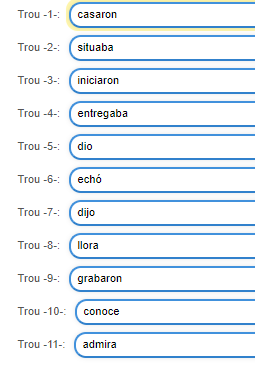 1 mihrab 2 biblia 3 Gibraltar 5 Alfonso VI 6 Romance 7 Covadonga 8 Córdoba 9 Ojala 10 espada 11 Medina 12 Toledo 